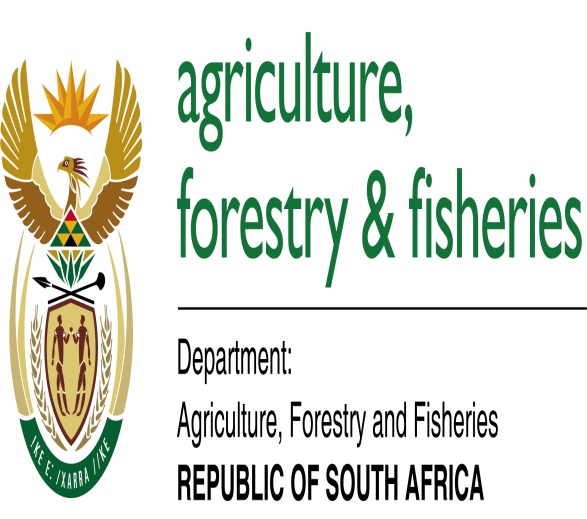 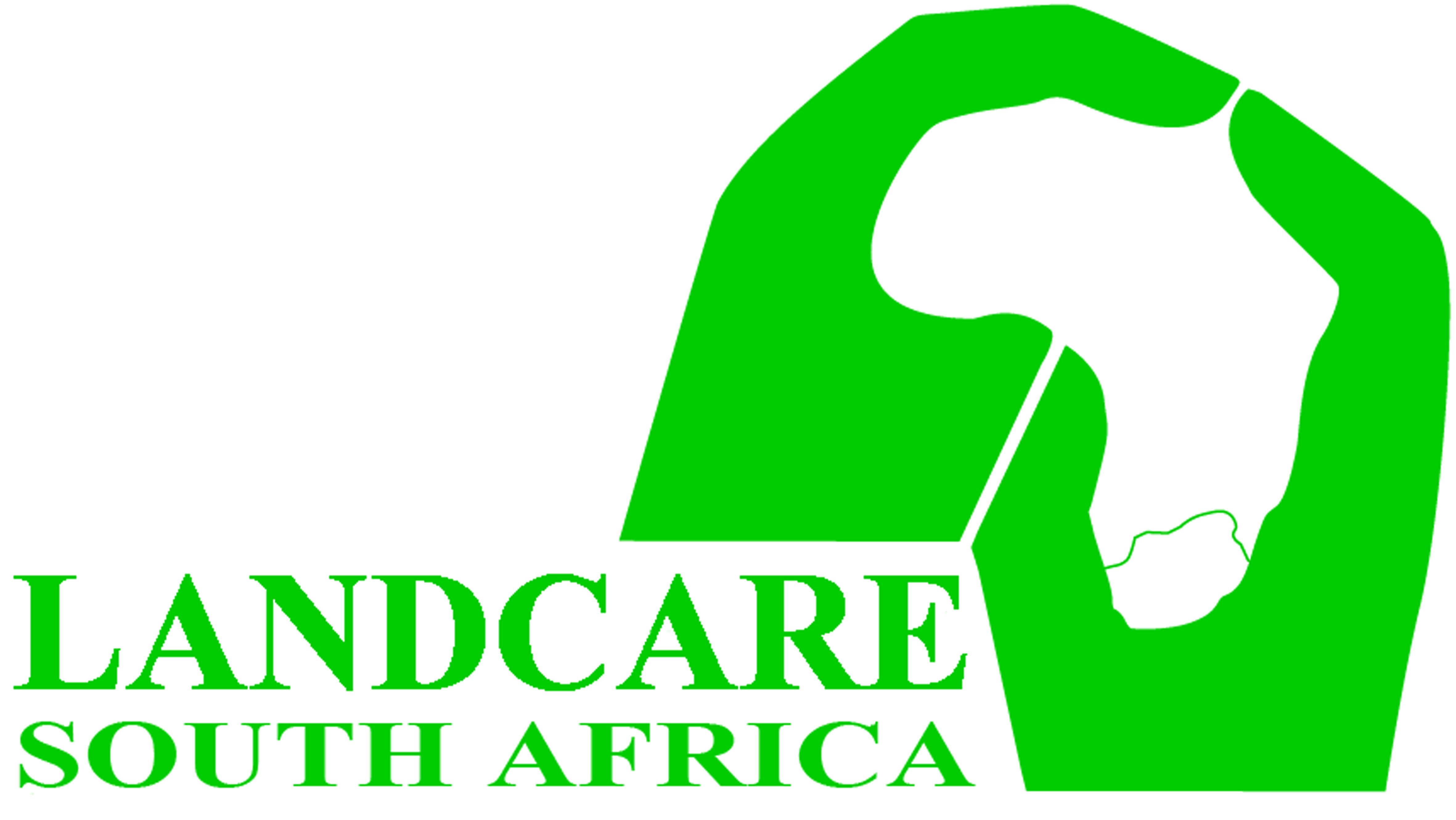 What is Junior LandCare?Junior LandCare is part of the LandCare programme which is designed to empower South African youth, particularly those in rural areas. The programme seeks to address issues of youth unemployment, skills development, school nutrition and environmental education. Junior Care has two dimensions: In-school Junior Care and Out-of-school Junior Care. In-school Junior Care focus on capacity building and awareness by supporting schools by implementing permaculture gardens, nurseries for greening and camping, etc., while Out-of-school Junior Care focus primarily on unemployed matriculated and agricultural graduates up to the age of 35. The involvement within Out-of-school Junior Care can be through being a beneficiary of a LandCare project, a member of the local LandCare committee, a member of the environmental club/s and also as a young agricultural entrepreneur (farmer). IN-SCHOOL JUNIOR CARE ACTIVITIES:The following activities can be implemented or performed for In-school Junior LandCare:School gardening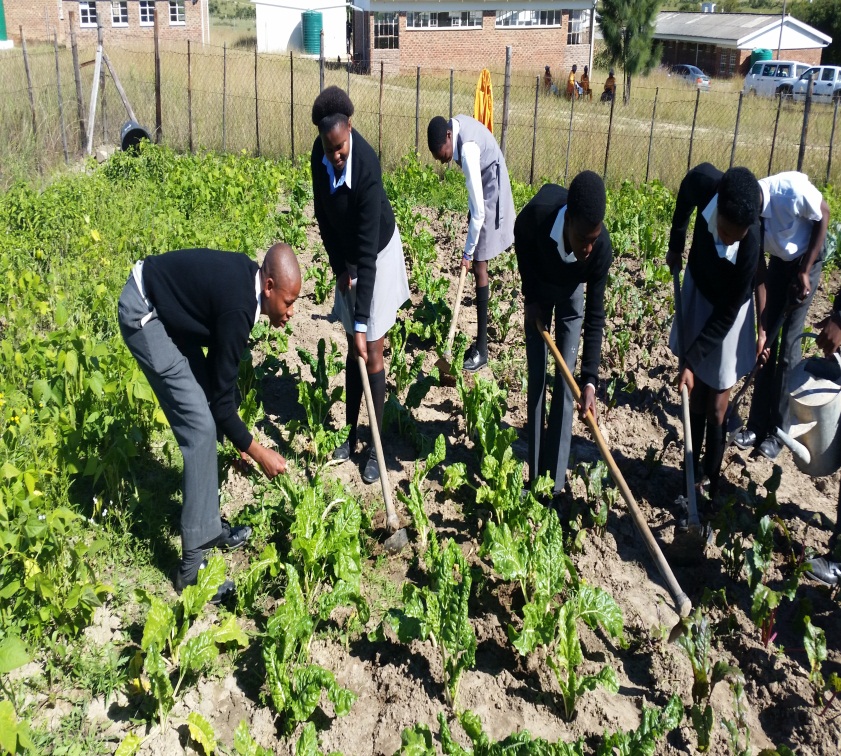 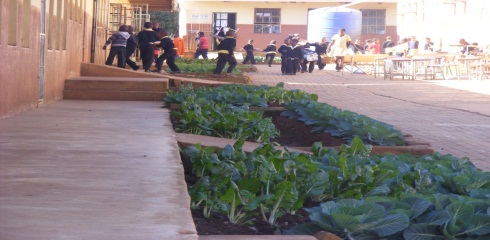 Awareness, e.g., drama, poetry and songs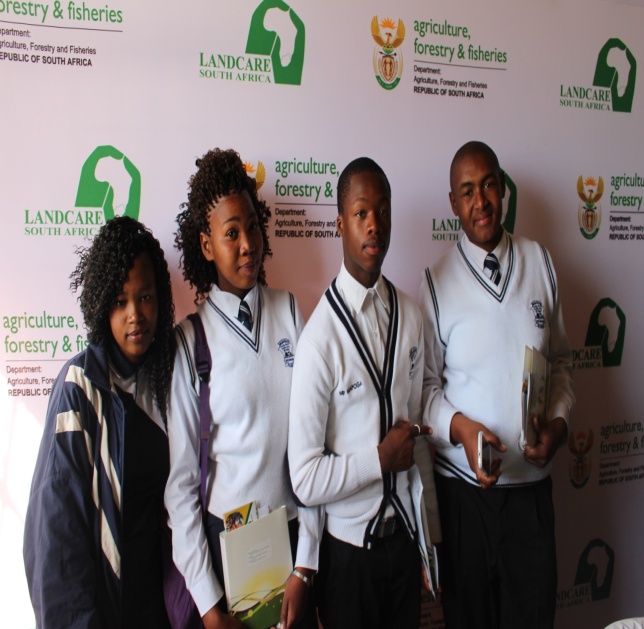 School camps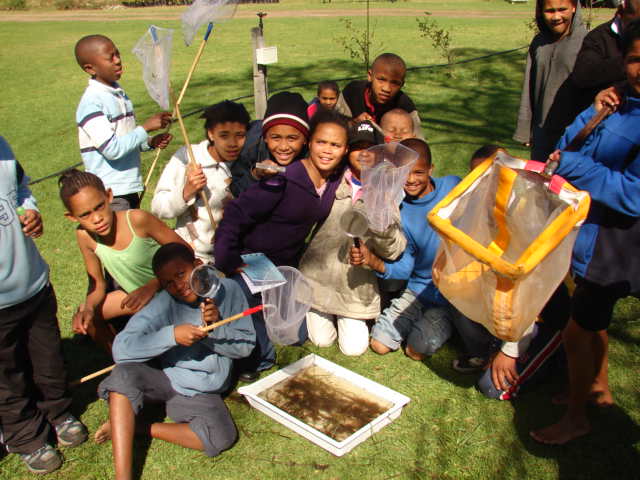 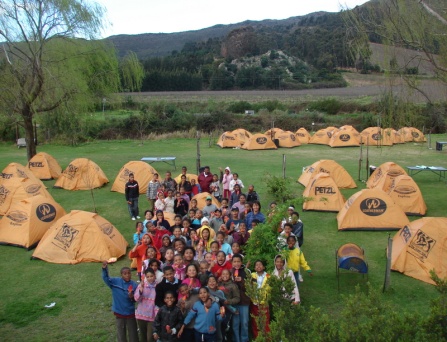 Puppet showsThe typical skills below can be accessed by the learners (Grade 8-12) through the LandCare programme by the implementation of projects within the Junior Care focus area: In-school Junior CarePermaculture skillsNursery establishment skillsPoster development skillsDebate skillsDramaSpeechLife skills.OUT-OF-SCHOOL JUNIOR CARE ACTIVITIES: You can become part of Out-of school Junior LandCare through:Being a member of the LandCare youth clubBeing member of a LandCare committeeBeing an indirect beneficiary of the LandCare Project through the Extended   Public    Works 	Programme Being a direct beneficiary – through entrepreneurship (as young farmer).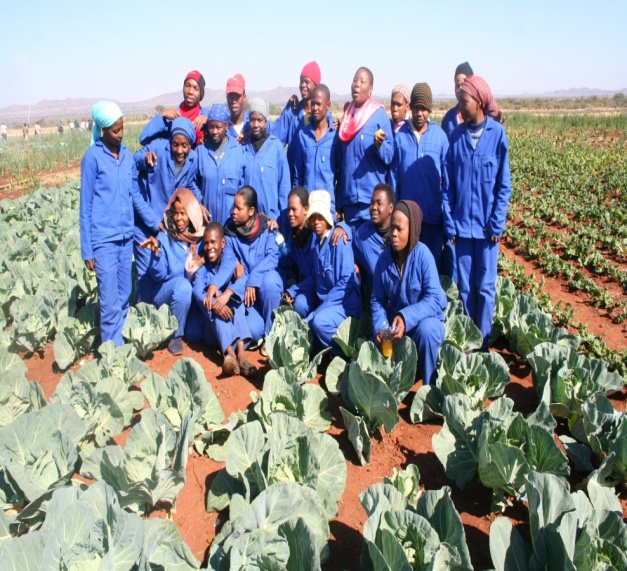 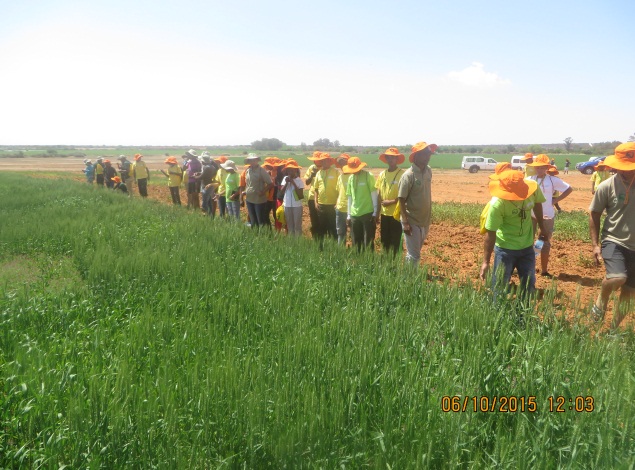 The typical skills below can be accessed by the unemployed youth through the LandCare programme by the implementation of projects within the JuniorCare focus area: Out-of-schoolConservation AgricultureFence construction skillsGabion construction skillsAlien identification and control skillsFire-fighting skillsProject management skillsHealth and safety skillsProject management skillsMixed farming skillsPlant productionEntrepreneurial skills.Skills can be accessed for both In-school (Grade 8-12 learners) and Out-of-school (unemployed youth) through the following:Learners can participate in a Junior Care project in   a particular schoolUnemployed youth can participate in community LandCare projects, environmental clubs or natural resources management committees.The LandCare Secretariat may be contacted for any enquiries and partnerships development:CONTACT DETAILSDirectorate 	:Land Use and Soil ManagementTel no.	:012 319 7656/012 319 7687Email		:LydiaB@daff.gov.zaNO CARE                                                                                         LANDCARE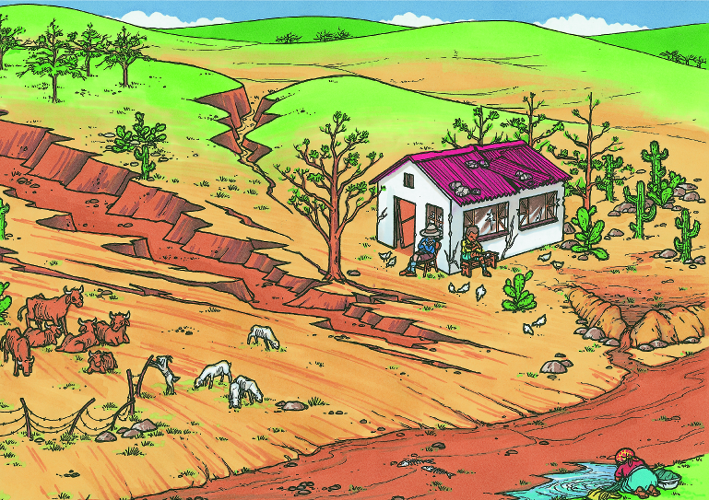 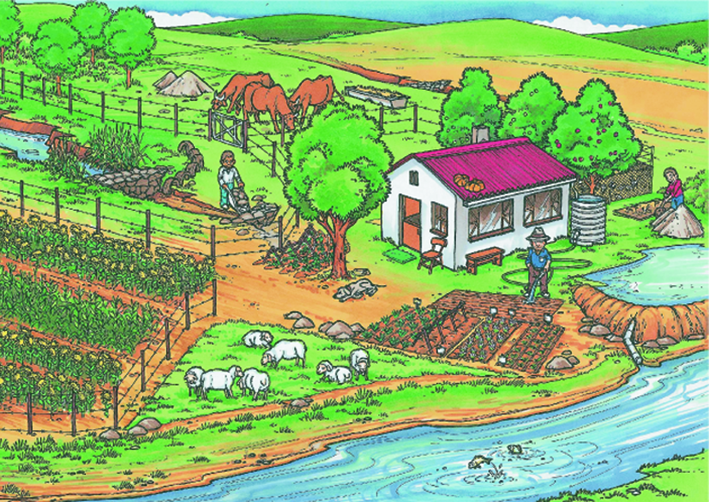 